Разгадай филворд. Тема – молоко и молочные продуктыПрочитай пословицы и поговорки о лете. Подумай, почему так говорятВ июне на дворе пусто, а на поле густо.Июнь с косой по лугам прошёл, а июль с серпом по хлебам побежал.Июль — макушка лета.Раскрась картинку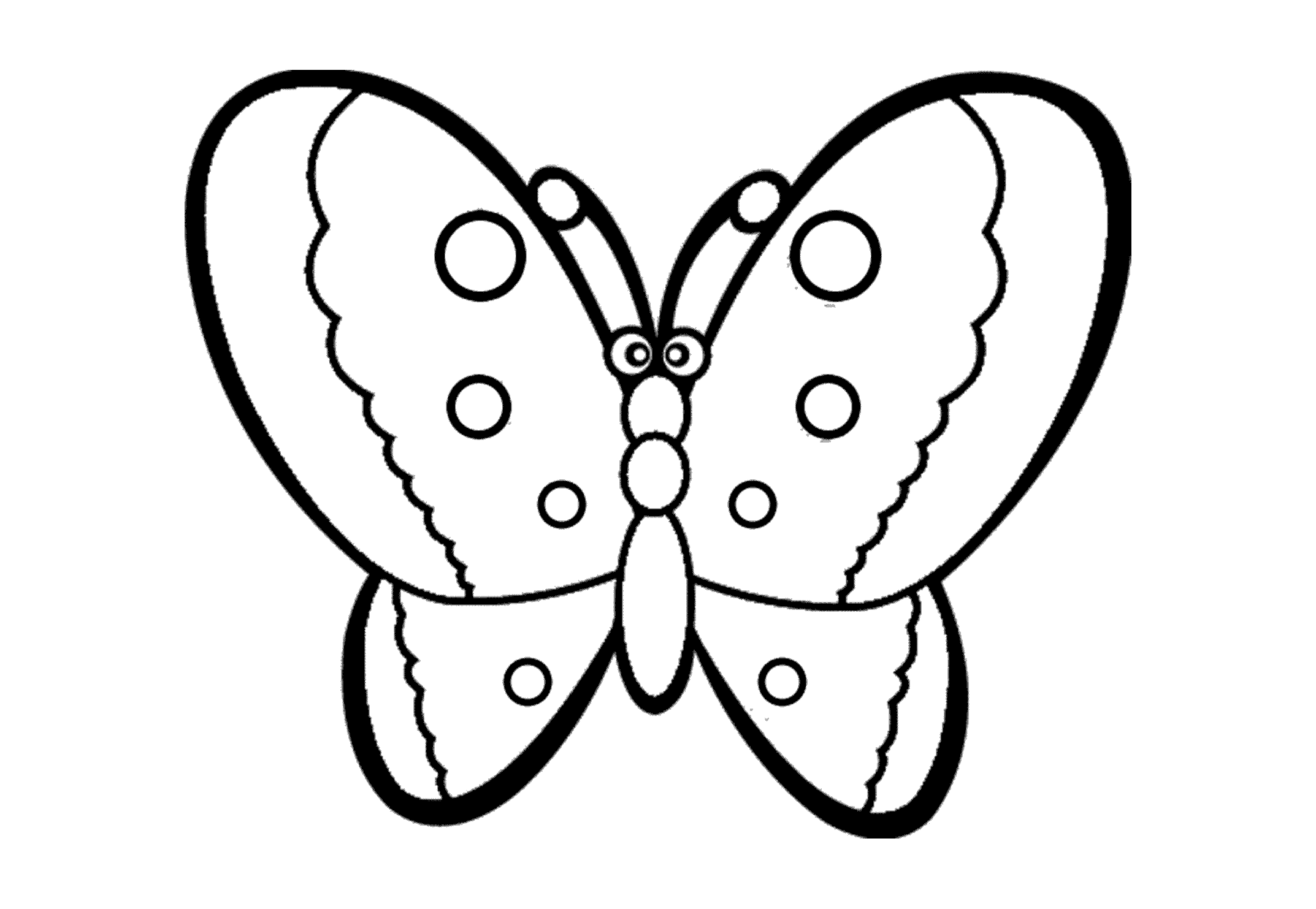 ОРОВТМАГОКОЛОНСТОКСМАОРСВАЕТИПЛЙШААКВИОЯЖКТРУГРЕН